Муниципальное общеобразовательное бюджетное учреждениесредняя общеобразовательная школа № 7 им. С.Ф. Борякова х. Кировамуниципального образования Новокубанский районПлан по противодействию коррупциив МОБУСОШ № 7 им. С.Ф. Борякова х. Кирова на 2020/2021 учебный год       ПРИНЯТОПедагогическим советомМОБУ СОШ № 7 им. С.Ф. Борякова х. КироваПротокол № 1от 31.08. 2020 г.У Т В Е Р Ж Д А Ю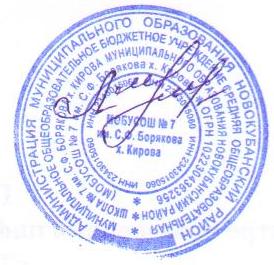 Директор МОБУ СОШ № 7 им. С.Ф. Борякова х. Кирова          _________ М.Д.Лазарева          Приказ № 148/1 от 31.08. 2020 г.Наименование мероприятияОтветственныйСрок исполнения1. Нормативное обеспечение противодействия коррупции1. Нормативное обеспечение противодействия коррупции1. Нормативное обеспечение противодействия коррупции1.1. Экспертиза действующих локальных нормативных актов на наличие коррупционной составляющейДиректорСентябрь, январь1.2. Экспертиза проектов локальных нормативных актов и распорядительных документов на наличие коррупционной составляющейЗаместитель директора по учебно-воспитательной работе (далее – зам. директора по УВР), заместитель директора по  воспитательной  работе (далее – зам. директора по ВР)В течение учебного года1.3. Формирование пакета документов, необходимого для организации работы по предупреждению коррупционных проявлений в организацииЗам. директора по УВР, зам. директора по ВРПо мере необходимости, но не менее двух раз в год1.4. Анализ и уточнение должностных обязанностей работников, исполнение которых в наибольшей мере подвержено риску коррупционных проявленийДиректор, зам. директора по УВРСентябрь1.5. Разработка и утверждение этического кодекса работников организацииДиректор, зам. директора по УВР, зам. директора по ВРОктябрь2. Повышение эффективности управления организацией в целях предупреждения коррупции2. Повышение эффективности управления организацией в целях предупреждения коррупции2. Повышение эффективности управления организацией в целях предупреждения коррупции2.1. Организация системы внутреннего контроля финансово-хозяйственной деятельности организацииГлавный бухгалтерСентябрь2.2. Разработка и утверждение плана мероприятий управляющего совета по предупреждению коррупционных проявлений в организации, в т. ч. по обеспечению прозрачности привлекаемых и расходуемых финансовых и материальных средствПредседатель управляющего советаОктябрь2.3. Разработка и утверждение плана мероприятий общешкольного родительского комитета по предупреждению коррупционных проявлений в организации, в т. ч. по работе с жалобами родителей (законных представителей) учащихся на незаконные действия работниковПредседатель общешкольного родительского комитетаОктябрь2.3. Назначение лиц, ответственных за осуществление мероприятий по профилактике коррупцииДиректорСентябрь3. Организация взаимодействия с правоохранительными органами3. Организация взаимодействия с правоохранительными органами3. Организация взаимодействия с правоохранительными органами3.1. Выступление сотрудников правоохранительных органов на совещаниях при директоре, педагогических советах с информацией о коррупционной обстановке в сфере образованияЗам. директора по УВРДекабрь, апрель4. Организация взаимодействия с родителями и общественностью4. Организация взаимодействия с родителями и общественностью4. Организация взаимодействия с родителями и общественностью4.1. Размещение на официальном сайте самообследования, плана финансово-хозяйственной деятельности организации и отчета о его исполненииДиректорАвгуст, август4.2. Ведение на официальном сайте рубрики «Противодействие коррупции» («Нет поборам!»)Зам. директора по УВР, ответственный за сайтВ течение учебного года4.3. Проведение социологического исследования среди родителей по теме "Удовлетворенность потребителей образовательных услуг качеством обучения в организации"Зам. директора по ВРНоябрь, март4.4. Организация телефона "горячей линии" с руководством управления образования и прямой телефонной линии с руководством организации для звонков по фактам вымогательства, взяточничества и других проявлений коррупции и правонарушенийДиректор, секретарьОктябрь4.5. Осуществление личного приема граждан администрацией по вопросам проявлений коррупции и правонарушенийДиректорВ течение учебного года4.6. Обеспечение соблюдения порядка административных процедур по приему и рассмотрению жалоб и обращений гражданДиректорВ течение учебного года4.7. Экспертиза жалоб и обращений граждан, поступающих через системы общего пользования (почтовый, электронный адреса, телефон) на действия (бездействия) работников с точки зрения наличия в них сведений о фактах коррупцииДиректорВ течение учебного года4.8. Проведение классных часов и родительских собраний на тему "Защита законных интересов несовершеннолетних от угроз, связанных с коррупцией"Зам. директора по ВР, классные руководителиНоябрь4.9. Обеспечение наличия в свободном доступе журнала учета сообщений о совершении коррупционных правонарушений в организации и журнала учета мероприятий по контролю за совершением коррупционных правонарушенийДиректор, секретарьВ течение учебного года5. Правовое просвещение и повышение антикоррупционной компетентности работников организации5. Правовое просвещение и повышение антикоррупционной компетентности работников организации5. Правовое просвещение и повышение антикоррупционной компетентности работников организации5.1. Мониторинг изменений действующего законодательства в области противодействия коррупцииДиректорВ течение учебного года5.2. Рассмотрение вопросов исполнения законодательства о борьбе с коррупцией на совещаниях при директоре, педагогических советахЗам. директора по УВРВ течение учебного года5.3. Проведение консультаций работников организации сотрудниками правоохранительных органов по вопросам ответственности за коррупционные правонарушенияЗам. директора по УВРПо мере необходимости, но не менее двух раз в год5.4. Оформление стендов "Коррупции – нет!", разработка памяток для работников организации по вопросам коррупционных проявлений в сфере образованияЗам. директора по УВРНоябрь6. Осуществление контроля финансово-хозяйственной и образовательной деятельности организации в целях предупреждения коррупции6. Осуществление контроля финансово-хозяйственной и образовательной деятельности организации в целях предупреждения коррупции6. Осуществление контроля финансово-хозяйственной и образовательной деятельности организации в целях предупреждения коррупции6.1. Осуществление контроля за целевым использованием бюджетных средств, в т. ч. выделенных на ремонтные работыДиректор, заместитель директора по АХРВ течение учебного года6.2. Осуществление контроля, в т. ч. общественного, за использованием внебюджетных средств и распределением стимулирующей части фонда оплаты трудаДиректор, председатель ПКВ течение учебного года6.3. Обеспечение объективности оценки участия учащихся в школьном этапе всероссийской олимпиадыДиректор, зам. директора по УВРВ течение учебного года6.4. Осуществление контроля за организацией и проведением ЕГЭДиректор, зам. директора по УВРМай – июль6.5. Осуществление контроля за получением, учетом, хранением, заполнением и порядком выдачи документов государственного образца об основном общем образовании и о среднем общем образованииДиректор, зам. директора по УВРИюнь, июль